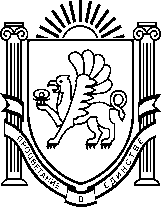 Муниципальное бюджетное дошкольное образовательное учреждение «Детский сад «Вишенка» с. Красное» Симферопольского района Республики Крым_________________________________________________________________________________________ул. Комсомольская 11-«А», с. Красное, Симферопольский район, 297522, Республика Крым, Российская Федерация,  E-mail: vishenka.duz@bk.ruОКПО 00839056 ОГРН 1159102036378 ИНН/КПП 9109010740/91090100Открытое НОД по опытно-исследовательской деятельности«Воздух-невидимка»(старшая подгруппа)Воспитатель разновозрастной группы от 4-7 лет с билингвальным образованием Лелеко Е.Л.с.Красное, 2019г.Цель: развитие познавательного интереса через экспериментальную деятельность, способствовать развитию у детей любознательности, стремления к самостоятельному познанию и размышлению.Задачи:Образовательные:— дать представление о том, воздух обладает свойствами (невидим, прозрачный, не имеет запаха, а также дать представление о том, что ветер – это движение воздуха;— способствовать овладению некоторыми способами обнаружения воздуха;— подвести к пониманию того, что воздух есть вокруг и внутри нас;— обобщить, закрепить ранее полученные знания о свойствах воздуха;— способствовать формированию у детей познавательного интереса;— учить работать в коллективе и индивидуально во время опытов.Развивающие:— развивать любознательность, наблюдательность, мыслительную деятельность;Воспитательные:— воспитывать интерес любознательность, позитивное отношение к окружающему миру, желание исследовать его всеми доступными способами.Виды деятельности: игровая, познавательно-исследовательская, двигательная, коммуникативная.Словарная работа: Обогатить словарь детей словами: лаборатория, прозрачный, невидимый, опыты, эксперименты.Оборудование: полиэтиленовые мешочки, стаканчики с чистой водой, пластиковые трубочки, полоски бумаги, веер из бумаги (по количеству детей, мыльные пузыри, тазик с водой).Ход занятия:ВВОДНАЯ ЧАСТЬ:- Все в сборе взрослые и дети мы можем начинать, но сначала нужно нам здравствуйте сказать. Давайте поздороваемся с нашими гостями. Проходим на свои места. (дети садятся на стульчики).Организация проблемной ситуации:Ребята для того чтобы вы узнали о чём мы будем говорить на нашем занятии  вам нужно отгадать загадку.Он нам нужен, чтоб дышатьЧтобы шарик надуватьС нами рядом каждый часНо не видим он для нас. Что это? (воздух)- А что такое воздух?- Правильно — это то, чем мы с вами дышим. Кому нужен воздух? А зачем нужен воздух? Вот сейчас мы поиграем с вами в игру «Дышит или не дышит». Я буду называть предметы или явления если они дышат, то вы хлопаете в ладоши, если нет, то сидите тихо. Готовы?Воспитатель: (перечисляет: дерево, окно, люди, животные, машины, растения, игрушки).- Молодцы, ребята, все были внимательны.- А как вы думаете в помещении детского есть воздух? Чтобы это увидеть и доказать мы станем маленькими учеными и отправимся в лабораторию. - А кто знает, что такое лаборатория? (Это помещение, где проводят опыты)А как нужно вести себя в лаборатории?- Молодцы! Давайте пройдем в нашу лабораторию, но что бы туда попасть мы оденем специальные фартуки и произнести волшебные слова  «Влево, вправо покружились - в исследователей превратились».Дети одевают фартуки, и проходят к столам.Основная часть:- Ребята, как вы думаете мы видим с вами воздух? (ответы детей)- Если мы его не видим, значит он какой? (невидимый, прозрачный).- Правильно, невидимый, прозрачный. Воздух всегда вокруг нас, чтоб его увидеть надо его поймать.Опыт№1: «Как поймать воздух».- Возьмите каждый в руки полиэтиленовый пакет. Есть в пакете что-нибудь? Ловите пакетом воздух, захватывайте воздух-невидимку как можно больше и закручивайте пакет, удерживайте его внутри пакета. Ответьте на вопросы:- Что внутри пакета? (воздух)- На что похож мешок? (на подушку, шар)- Воздух занял все место в пакете. Теперь развяжем пакет и выпустим из него воздух. Каким стал пакет? Почему так произошло? (пакет стал пустым, тоненьким, плоским, потому что в нем нет воздуха).- Давайте сделаем вывод: (обращение к детям): воздух прозрачный, невидимый, воздух-невидимка, чтобы его увидеть, его надо поймать. И мы смогли это сделать!- Молодцы! Давайте поставим на доску карточку-обозначение свойства воздуха «Воздух не имеет цвета. Он прозрачный». А значит его нельзя увидить.Как вы думаете надувные предметы не тонут в воде? Давайте проверим.Опыт№ 2: «Воздух легче воды».Воспитатель приглашает детей подойти к столу, на котором стоит таз с водой.По очереди опускаем в воду мяч, шарик наблюдают, что они не тонут в воде.Вывод: Воздух легче воды! И если внутри надувного предмета воздух, то он, плавает на поверхности воды и не тонет!- Итак. Ребята, предметы, внутри которых есть воздух, будут плавать.- Давайте поставим на мольберт еще одну карточку - обозначение свойства воздуха «Воздух легче воды».- Дети, как вы думаете, а внутри человека есть воздух? (ответы детей)- Давайте проверим?Опыт№ 3: Пузырьки в стакане.- Ребята, давайте сядем за стол. У каждого приготовлено оборудование: стакан с водой и трубочка. Опустите трубочку в воду и подуйте в нее. Что вы видите? (в воде появились пузырьки).- Что происходит? Откуда взялись эти пузырьки? (Мы дуем в трубочку, и выдыхаем воздух который внутри нас , появляются пузырьки).Вывод: внутри нас есть воздух.Давайте поставим на доску еще одну карточку - обозначение свойства воздуха «Воздух внутри нас».- Ребята, а как воздух попадает внутрь человека? (Вдыхаем воздух носом или ртом, а потом выдыхаем)- Давайте проверим ваши предположения.Опыт №4: с полоской бумаги.Воспитатель предлагает детям взять полоску бумаги поднести к носу, вдохнуть воздух, поднести ко рту, выдохнуть воздух.- Что происходит с полоской бумаги? (Она движется, шевелится, качается)Вывод: Мы вдыхаем и выдыхаем воздух. Поток воздуха двигает бумагу. Получается ветер.- Ветер – это движение воздуха хотите устроить ветер?Опыт № 5: с вееромВоспитатель предлагает взять в руки веер, устроить ветер с помощью веера, помахать веером сначала на себя, потом друг на друга.- Что вы чувствуете? (в лицо дует ветерок, прохладный ветерок)- Как получается ветер? (Движется воздух)Вывод: ветер – это движение воздуха.ЗАКЛЮЧИТЕЛЬНАЯ ЧАСТЬ- На этом наша чудесная лаборатория закрывается. И нам пора возвращаться в детский сад. Давайте скажем слова « вокруг себя мы обернемся и в детский сад вернемся».- Вам понравилось быть учеными? О чем мы сегодня с вами говорили. (о воздухе и его свойствах).- Ребята, мы сегодня многое узнали о воздухе. Какой опыт вам понравился больше всего? О каких свойствах воздуха мы говорили? (Высказывания детей)